ПРИМЕРНОЕ 20 – ДНЕВНОЕ МЕНЮ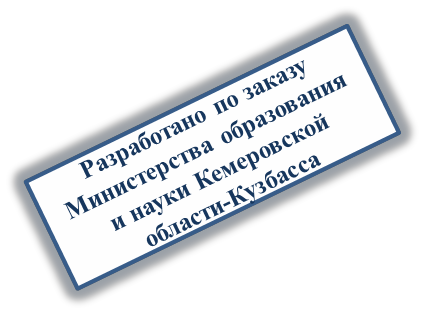 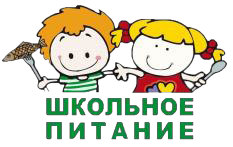 ШКОЛЬНЫХ ЗАВТРАКОВ ДЛЯ ОБУЧАЮЩИХСЯ 1 – 4 КЛАССОВСентябрь (01.09.2020г – 11.09.2020г)I НЕДЕЛЯI НЕДЕЛЯII НЕДЕЛЯII НЕДЕЛЯПОНЕДЕЛЬНИКВыход, гр.ПОНЕДЕЛЬНИК (07.09.2020г)Выход, гр.Сосиска отварная100Макароны отварные с маслом150Конфитюр /повидло20Хлеб пшеничный/ржаной30/20Чай с сахаром200ВТОРНИК (01.09.2020г)ВТОРНИК (08.09.2020г)Омлет с помидорами150Омлет натуральный150Масло сливочное порциями20Фрукты в ассортименте150Фрукты в ассортименте150Сыр порциями20Хлеб пшеничный/ржаной30/20Масло сливочное порциями20Чай с лимоном 200/7Хлеб пшеничный/ржаной30/20Какао с молоком200СРЕДА (02.09.2020г)СРЕДА (09.09.2020г)Каша овсяная из «Геркулеса» жидкая с бананом200Запеканка рисовая с творогом со сгущенным молоком     150/30Фрукты в ассортименте100Сыр порциями20Сыр порциями20Фрукты в ассортименте150Масло сливочное порциями20Хлеб пшеничный/ржаной30/20Хлеб пшеничный/ржаной30/20Чай с лимоном         200/7 200/7Чай с молоком200ЧЕТВЕРГ (03.09.2020г)ЧЕТВЕРГ (10.09.2020г)Запеканка «Творожная  сказка»  со сгущенным молоком        150/30Каша пшенная молочная жидкая200Фрукты в ассортименте150Фрукты в ассортименте100Хлеб пшеничный/ржаной30/20Хлеб пшеничный/ржаной30/20Чай с лимоном          200/7  200/7Масло сливочное порциями20Чай с сахаром200ПЯТНИЦА (04.09.2020г)ПЯТНИЦА (11.09.2020г)Овощи натуральные свежие (помидоры)60Овощи натуральные свежие (огурцы)60Гуляш (свинина)75/75Рыба запеченная в сметанном соусе (минтай)75/75Рис отварной с маслом150Пюре картофельное с маслом150Хлеб пшеничный/ржаной30/20Хлеб пшеничный/ржаной30/20Компот из кураги200Компот фруктово-ягодный (вишня)200